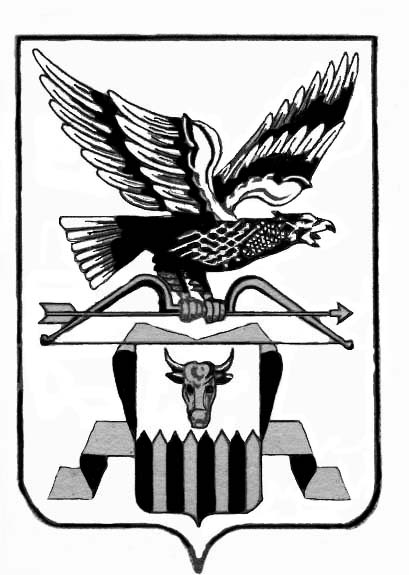 ПОСТАНОВЛЕНИЕ  Администрации муниципального района«Читинский район»___________________________________________________«23» октября 2014г.                                                                            № 2900«О внесении изменений в административный регламент предоставления муниципальной услуги«Предоставление в аренду земельных участков, государственнаясобственность на которые не разграничена, собственникам расположенныхна данных земельных участках зданий, строений, сооружений»В соответствии с Федеральным законом от 27 июля 2010 года № 210-ФЗ «Об организации предоставления государственных и муниципальных услуг», Указом Президента Российской Федерации от 7 мая 2012 года № 601 «Об основных направлениях совершенствования системы государственного управления», Постановлением Правительства Российской Федерации от 22 декабря 2012 г. № 1376 «Об утверждении Правил организации деятельности многофункциональных центров предоставления государственных и муниципальных услуг», Администрация муниципального района «Читинский район» ПОСТАНОВЛЯЕТ:1. Внести в административный регламент по предоставлению муниципальной услуги ««Предоставление в аренду земельных участков, государственная собственность на которые не разграничена, собственникам расположенных на данных земельных участках зданий, строений, сооружений», утвержденного постановлением администрации муниципального района «Читинский район» от 23.10.2012г. № 3090 следующие изменения:1) пункт 2.1 дополнить словами: Организацией, участвующей в предоставлении государственной услуги, является краевое государственное учреждение «Многофункциональный центр по предоставлению государственных и муниципальных услуг» Забайкальского края (далее – МФЦ), расположенное по адресу: 672000, Забайкальский край, г. Чита, улица Генерала Белика, 12. (тел.21-10-10, интернет-сайт –www.mfc-chita.ru.E-mail: kontakt@mfc-chita.ru )График работы МФЦ: Понедельник, среда, пятница:  9.00 – 19.00.Вторник, четверг:  9.00-20.00Суббота: 9.00 – 17.00.Выходной день: воскресенье.2) подпункт 1 пункта 3.2 дополнить словами: либо в МФЦ;3) подпункт 2 пункта 3.2 дополнить словами: либо в МФЦ;4) подпункт 7 пункта 3.2 вместо слов «30 минут» правильно читать: «15 минут» и далее читать по тексту;5) подпункт 1 пункта 3.3 вместо слова «Главой» правильно читать: «Руководителем» и далее читать по тексту;6) подпункт 2 пункта 3.3 вместо слова «Глава» правильно читать: «Руководитель» и далее читать по тексту;7) подпункт 3 пункта 3.6 правильно читать: «Сотрудник, уполномоченный на производство по заявлению, готовит проект договора аренды земельного участка, согласовывает его с начальником отдела земельных отношений, начальником Управления градостроительства и земельных отношений и передает в порядке делопроизводства на рассмотрение и подписание заместителю руководителя по вопросам экономики администрации муниципального района «Читинский район»» 8) подпункт 4 пункта 3.6 правильно читать «Заместитель руководителя по вопросам экономики администрации муниципального района «Читинский район» подписывает договор аренды земельного участка и передает его в порядке делопроизводства в  Управление градостроительства и земельных отношений.      2.  Настоящее постановление вступает в силу с момента его подписания.       3. Настоящее постановление опубликовать (обнародовать) на официальном сайте администрации муниципального района «Читинский район» в информационно-телекоммуникационной сети «Интернет».       4. Контроль за исполнением настоящего постановления возложить на заместителя руководителя администрации по вопросам экономики (Немеров Г.В.). Руководитель администрации муниципального района«Читинский район»	А. А. Эпов